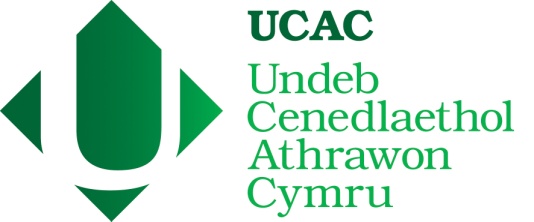 Prif Swyddfa UCAC, Ffordd Penglais, ABERYSTWYTH, Ceredigion  SY23 2EUFfôn: 01970 639 950   Ffacs: 01970 626 765   e-bost: ucac@ucac.cymru  gwefan: www.ucac.cymruCais ar gyfer swydd: …………………….…………………………………....................……………………..Mae UCAC yn gyflogwr cyfle cyfartal ac yn gwarchod hawliau ei gweithwyr o dan Ddeddf Cydraddoldeb 2010Mae gofynion Deddf Gwarchod Data 1998 yn gofyn i gyflogwyr hysbysu ymgeiswyr y bydd eu manylion personol yn cael eu cadw ar ffeil.  Ni fydd UCAC yn dosbarthu’r wybodaeth i unrhyw un ac eithrio’r rhai sydd â rhan allweddol yn y broses o benodi.  Ar ôl gwneud penodiad, bydd y dogfennau’n cael eu cadw’n ddiogel am 6 mis cyn eu dinistrio.  Trwy arwyddo’r ffurflen gais a’i dychwelyd fel cais swyddogol am y swydd, bydd UCAC yn cymryd yn ganiataol eich bod yn cydsynio â hyn.NI CHANIATEIR CANFASIOMANYLION PERSONOLMANYLION PERSONOLMANYLION PERSONOLEnw cyntaf:Cyfenw:Cyfeiriad:Cod Post:Enw cyntaf:Cyfenw:Cyfeiriad:Cod Post:Enw cyntaf:Cyfenw:Cyfeiriad:Cod Post:Rhif ffôn cartref:Rhif symudol:Cyfeiriad e-bost:Rhif ffôn cartref:Rhif symudol:Cyfeiriad e-bost:Rhif ffôn cartref:Rhif symudol:Cyfeiriad e-bost:Ydych chi wedi eich cael yn euog o drosedd?Nid oes angen i ni wybod am unrhyw drosedd sydd wedi ei disbyddu (spent convictions) o dan y Rehabilitation of Offenders Act (1874)Ydw    Nac ydw  A oes unrhyw addasiadau rhesymol gall UCAC wneud i’ch cynorthwyo gyda’ch cais?A oes unrhyw addasiadau rhesymol gall UCAC wneud i’ch cynorthwyo adeg cyfweliad?  Oes   Oes   Nac oes   Nac oes   Trwydded yrru ddilys (perthnasol yn unig os ydy teithio’n rhan hanfodol o’r swydd)Oes   Nac oes   CYMWYSTERAU ADDYSGOL YR YMGEISYDDCYMWYSTERAU ADDYSGOL YR YMGEISYDDCYMWYSTERAU ADDYSGOL YR YMGEISYDDDyddiadYsgol, Coleg/PrifysgolCymwysterauHYFFORDDIANT NEU SGILIAU PERTHNASOL ERAILL, e.e. cyrsiau byr, sgiliau digymhwysterHYFFORDDIANT NEU SGILIAU PERTHNASOL ERAILL, e.e. cyrsiau byr, sgiliau digymhwysterHYFFORDDIANT NEU SGILIAU PERTHNASOL ERAILL, e.e. cyrsiau byr, sgiliau digymhwysterAELODAETH O GYRFF PROFFESIYNOL NEU BWYLLGORAUAELODAETH O GYRFF PROFFESIYNOL NEU BWYLLGORAUAELODAETH O GYRFF PROFFESIYNOL NEU BWYLLGORAUDIDDORDEBAUDIDDORDEBAUDIDDORDEBAUSWYDD BRESENNOL NEU’R SWYDD DDIWEDDARAF Swydd:Cyflogwr:Dyddiadau  O..............................  Hyd  …………………………Disgrifiad byr o’r dyletswyddau:Hyd y rhybudd angenrheidiol i derfynu’r swydd bresennol:SWYDD BRESENNOL NEU’R SWYDD DDIWEDDARAF Swydd:Cyflogwr:Dyddiadau  O..............................  Hyd  …………………………Disgrifiad byr o’r dyletswyddau:Hyd y rhybudd angenrheidiol i derfynu’r swydd bresennol:SWYDD BRESENNOL NEU’R SWYDD DDIWEDDARAF Swydd:Cyflogwr:Dyddiadau  O..............................  Hyd  …………………………Disgrifiad byr o’r dyletswyddau:Hyd y rhybudd angenrheidiol i derfynu’r swydd bresennol:SWYDD BRESENNOL NEU’R SWYDD DDIWEDDARAF Swydd:Cyflogwr:Dyddiadau  O..............................  Hyd  …………………………Disgrifiad byr o’r dyletswyddau:Hyd y rhybudd angenrheidiol i derfynu’r swydd bresennol:SWYDDI BLAENOROL (gan gynnwys gwaith gwirfoddol, gwaith rhan amser a phrofiad gwaith. Gallwch ddefnyddio taflen ychwanegol os bydd angen)SWYDDI BLAENOROL (gan gynnwys gwaith gwirfoddol, gwaith rhan amser a phrofiad gwaith. Gallwch ddefnyddio taflen ychwanegol os bydd angen)SWYDDI BLAENOROL (gan gynnwys gwaith gwirfoddol, gwaith rhan amser a phrofiad gwaith. Gallwch ddefnyddio taflen ychwanegol os bydd angen)SWYDDI BLAENOROL (gan gynnwys gwaith gwirfoddol, gwaith rhan amser a phrofiad gwaith. Gallwch ddefnyddio taflen ychwanegol os bydd angen)Cyflogwr a natur y busnesOHydRôl a phrif gyfrifoldebauEICH SGILIAU A’CH PROFIADNodwch isod mewn tua 400 gair pam rydych chi’n ymgeisydd addas ar gyfer y swydd hon, gan gyfeirio at y sgiliau a’r profiadau sydd wedi’ch paratoi chi i gyflawni gofynion y swydd.  Gallwch ddefnyddio tudalen arall os bydd angen.SUT Y CAWSOCH CHI WYBOD AM Y SWYDD HON?NODWCH UNRHYW DDIDDORDEBAU PERSONOL NEU FUSNES A ALL WRTHDARO MEWN UNRHYW FODD GYDA’CH CYFRIFOLDEBAU FEL AELOD O STAFF UCACCANOLWYREnw a chyfeiriad dau ganolwr.  Ni fyddwn yn cysylltu â’r canolwyr oni bai eich bod yn cael gwahoddiad i gyfweliad.  Os ydych mewn swydd, dylai eich cyflogwr presennol fod yn un o’r canolwyr.ENW:CYFEIRIAD:Cod Post:E-bost:Ffôn:ENW:CYFEIRIAD:Cod Post:E-bost:Ffôn:Tystiaf fod yr wybodaeth uchod yn gywir, a deallaf y gallai rhoi gwybodaeth anghywir fod yn sail 
dros ddwyn fy nghytundeb cyflogaeth i ben, pe bawn i’n cael fy mhenodi i’r swydd.Llofnod: ………………………………………………………………………..Dyddiad: ………………………………………………………………………..